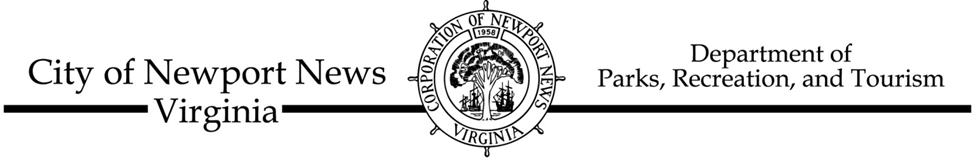 Newport News Historic Services Volunteer Application FormSubmit Completed Form: nnhistoricsites@nnva.govEducationWork HistoryAre you currently    ___Employed	___Unemployed	___Student	___RetiredMilitary Service   ___Y     __N	    Branch: _____________	Dates of Service: ________________Volunteer ExperienceDescribe any hobbies, interests, or special skills:Hours AvailableHow many times a month? _____Areas of Interest: ___ Tour Guide      ___ Programs/Events   	___Collections Management   __Office Assistance     ___Historical Research	____Visitor ServicesSite(s) of Interest: ___ Historic House Museum	____Lee Hall Depot	___Virginia War MuseumEmergency InformationDo you have any physical conditions that staff should be aware of? ______________If yes, please describe: _________________________________________________________________Emergency ContactReferences (Other than Family Members)Do you have any criminal convictions other than parking violations and/or juvenile offenses?     Y / NA background check may be required.If “Yes” please summarize charge, date of offense, and place charges were issued.______________________________________________________________________________I understand that I am not an employee of the City of Newport News and that any duties I perform are strictly in a volunteer capacity. I agree to abide by the procedures set by Historic Sites’ staff for my assigned work duties. I also understand it is my responsibility to update any address, emergency contact, or other change in information on this form. By my signature, I authorize the City of Newport News Parks, Recreation and Tourism to conduct a background check of my driving and criminal records.______________________________________			________________Signature									DateIf under 18 years of age you must have a legal guardian sign below.Name:Date:Street Address:Primary Phone Number:City/State/ZipSecondary Phone Number:Email Address:Date of Birth (must be 16 or older)C   Check if current student _______C  Grade/College LevelH   High School (circle highest grade completed)9       9        10         11         12  C   College/University (circle highest year completed)1       1       2      3     4Gogra G     Graduate Education                                                                                  List Foreign Languages you are proficient in                   Masters        Doctorate           Post-DoctorateGogra G     Graduate Education                                                                                  List Foreign Languages you are proficient in                   Masters        Doctorate           Post-DoctorateMost Recent EmployerStart & End Date               Position TitleOrganizationStart & End DateDutiesOrganizationStart & End DateDuties:MondayTuesdayWednesdayThursdayFridaySaturdaySundayTimes AvailableName:Relationship:Primary Phone:Secondary Phone:Name:Relationship:Address:Phone Number:Name:Relationship:Address:Phone Number: